IEEE P802.11
Wireless LANsThis submission present proposed resolutions for comments in the Editor1 ad-hoc group. The proposed changes are based on REVme/D4.0Revision history:R0 – initial versionDiscussion:38 instances: “after SIFS”3 instances: “after PIFS”1798.38: “PIFS shall be used as the interval between CTS1 and CTS2”1798.46: “SIFS shall be used as the interval between CTS1 and CTS2”Proposed Resolutions: Revised. Change “after SIFS” to ““after a SIFS”, thoughout the draft, 38 instanaces. Change “after PIFS” to ““after a PIFS”, thoughout the draft, 3 instanaces. Change “PIFS” to “A PIFS” at 1798.38Change “SIFS” to “A SIFS” at 1708.46Discussion:Cited text at 171.37: 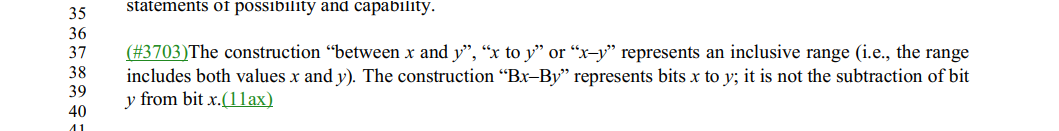 The cited text in D4.0 is shown as the comment suggested. No change is required. Proposed Resolutions: Rejected. Rejected Reason: The cited text in D4.0 is shown as the comment suggested. No change is required. Discussion:Cited text at 233.52: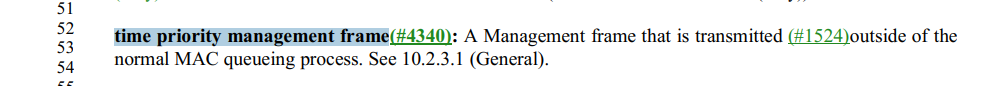 Proposed Resolutions:Rejected. Rejected Reason: The cited text in D4.0 is shown as the comment suggested. No change is required. Discussion:Cited text: 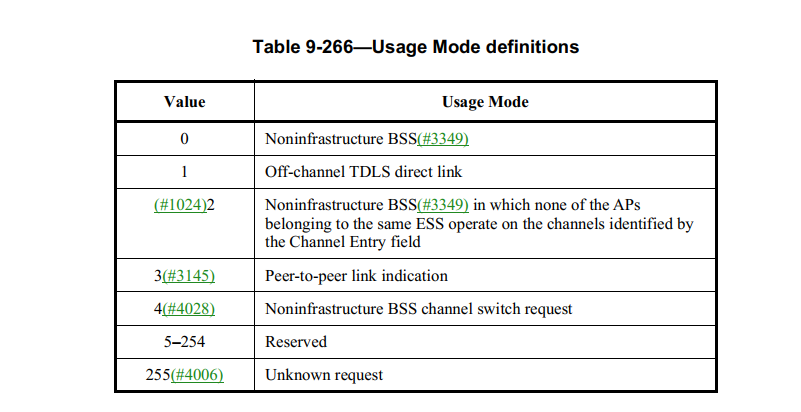 Proposed resolution:Accepted. Discussion:At 993.40, 2612.7, 2612.33: Change "Peer-to-peer TWT Support" to "Unavailability Support"; 3 instancesAt 2611.51, 2612.2, 2612.6, 2612.28, 2612.12, 2613.57: Change "peer-to-peer TWT schedule" to "unavailability schedule", 6 instances. At 2613.42, 2614.19, Change "Peer-to-peer TWT scheduling" to "Unavailability scheduling", 2 instances. At 1648.62, 1649.61, Change "if used for the establishment of a peer-to-peer TWT agreement with a range of TWT parameter values" to " if used for the unavailability notification with a range of TWT parameter values". 2 instances At 2611 to 2614, Change " (a) peer-to-peer TWT agreement" to "(an) unavailability notification", 19 instances. At 2612.63, 2614.11/12/14,Change "peer-to-peer TWT SP" to "unavailability period", 4 instances. Proposed Resolution:Revised. Discussion: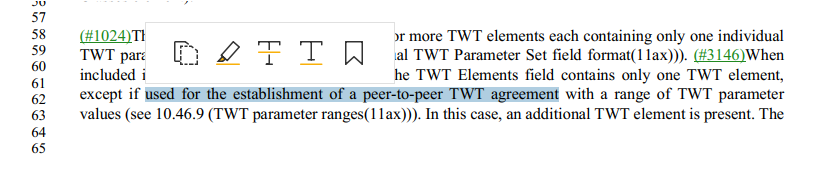 Proposed Resolution:Accepted.Discussion:Cited text: 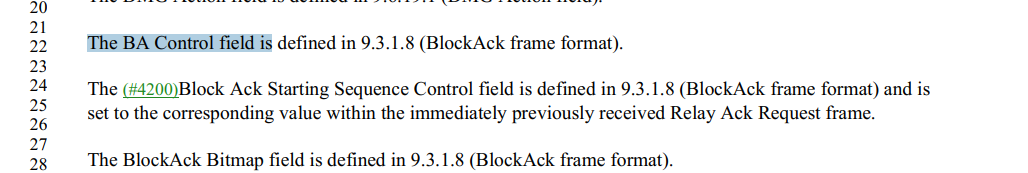 I couldn’t see anything wrong with cited tex. Proposed Resolutions: Discussion:Cited text at 573.19: 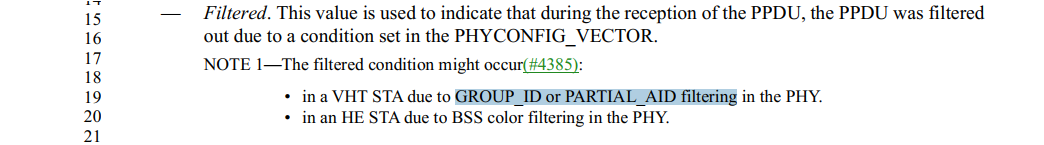 ?? Proposed Resolutions:Discussion: Cited text: 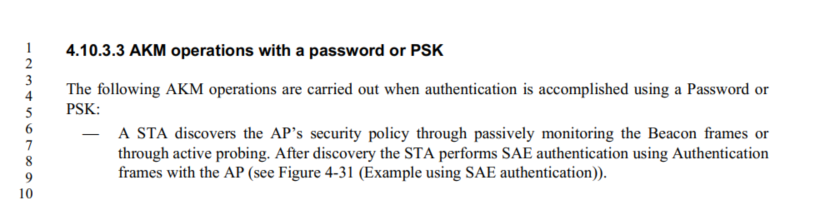 I also found other two instances on "Password or PSK" at 2882.61 and 2883.15Proposed Resolutions:DiscussionCited text at 367.2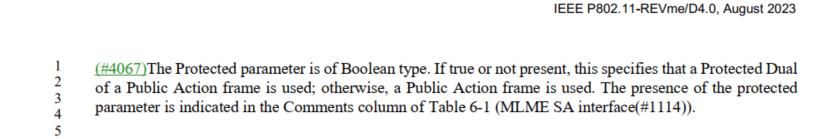 Proposed Resolutions:Accepted. DiscussionProposed ResolutionsProposed Resolution for REVme SB1 Editor1 ad-hoc CommentsProposed Resolution for REVme SB1 Editor1 ad-hoc CommentsProposed Resolution for REVme SB1 Editor1 ad-hoc CommentsProposed Resolution for REVme SB1 Editor1 ad-hoc CommentsProposed Resolution for REVme SB1 Editor1 ad-hoc CommentsDate:  2023-10-11Date:  2023-10-11Date:  2023-10-11Date:  2023-10-11Date:  2023-10-11Author:Author:Author:Author:Author:NameAffiliationAddressPhoneEmailEmily QiIntel Corporation 2111 NE 25th Ave. Hillsboro OR 97124Emily.h.qi@intel.com CIDPageClauseResn StatusCommentProposed Change65871798.0010.3.2.10.1after SIFS isn't proper grammar.Change to "after a SIFS". I counted 38 instances through the Standard. Also "after PIFS" (3 occurrences). Also, a naked PIFS or SIFS in other contexts, like P1798.38 and P1798.46.CIDPageClauseResn StatusCommentProposed Change6568"The construction "between x and y", "x to y" or "x-y"" should have x and y in italics. Also the hyphen should be a minus or en dash (but in other places hyphens or em dashes are also sometimes used)Change "The construction "between x and y", "x to y" or "x-y"" to have x and y in italics, and the hyphen as a minus (or en dash if that is within the available glyphs)CIDPageClauseResn StatusCommentProposed Change63643Per CID 1630, "time priority Management frame:" etc. needs to become "time priority management frame:"As it says in the comment60181125.509.4.2.84"Peer-to-peer link indication" is not only used for P2P link indication, but also used for any off-channel and off-link operation indication. The term "Peer-to-peer link indication" can be changed to a broader name. It is actually an unavailability indication (i.e., unavailable to infrastructure BSS)Change "Peer-to-peer link indication" to "Unavailability indication". 6029993.409.4.2.24"Peer-to-peer TWT" support is not only used for P2P link indication, but also used for any off-channel and off-link operation indication (e.g., off-channel scanning). The term ""Peer-to-peer TWT" can be changed to a broader name. "Peer-to-peer TWT" is an unavailability schedule (i.e., unavailable to infrastructure BSS). Change "Peer-to-peer TWT Support" to "Unavailability Support"; Change "Peer-to-peer TWT schedule(ing)" to "Unavailability schedule(ing)"; Change "Peer-to-peer TWT agreement" to "Unavailability notification". Change "Peer-to-peer TWT SP" to "Unavailability period", globally, clone case.60281648.629.6.13.24"except if used for the establishment of a peer-to-peer TWT agreement with a range of TWT parameter values". "establishment" is redundant. Remove "the establishment of".remove "the establishment of” at 1648.62 and 1649.49.CIDPageClauseResn StatusCommentProposed Change63229.6.19.17"The BA Control field is defined in 9.3.1.8 (BlockAck frame format). The (#4200)Block Ack Starting Sequence Control field is defined in 9.3.1.8 (BlockAck frame format)" should be combined, per similar text earlier for BAR (or the earlier text should be decombined)As it says in the commentCIDPageClauseResn StatusCommentProposed Change6317573.008.3.5.15.2"GROUP_ID or PARTIAL_AID filtering " should be "group ID or partial AID filtering "As it says in the commentCIDPageClauseResn StatusCommentProposed Change6316331.004.10.3.3"Password or PSK" should be lowercase "password"As it says in the commentCIDPageClauseResn StatusCommentProposed Change6295367.006.4"The presence of the protected parameter " should be "The presence of the Protected parameter "As it says in the commentCIDPageClauseResn StatusCommentProposed Change62929.8.5.2"The frame body of a PV1 Management frame of subtype Action is described in 9.3.3.13 (Action frame format) and the format of the Action field formats allowed is described in 9.5.7 (EDMG BRP field(11ay)). " -- broken xref (also next para)Fix the broken xrefsCIDPageClauseResn StatusCommentProposed Change6412The spec uses both "compliant" and "conformant" (and associated verbs, nouns, adverbs, etc.). I have a feeling these are not the same, and one is more "legal" (compliance) and the other is more "technical"/"moral" (conformance). Use "compliant" only when there is a legal requirementChange "comply" to "conform" etc. except when this is about regulatory compliance. E.g. in 15.4.5.8 change "The transmit power ramps shall be constructed such that the DSSS PHY emissions comply with the spurious frequency product specification defined in 15.4.4.6" to "The transmit power ramps shall be constructed such that the DSSS PHY emissions conform to the spurious frequency product specification defined in 15.4.4.6"CIDPageClauseResn StatusCommentProposed Change6026MDR comment: the "Unicast" is still used in this subclause. Please review and decide whether they are appropriate.See as comment.